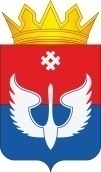 ДУМАЮСЬВИНСКОГО МУНИЦИПАЛЬНОГО ОКРУГА ПЕРМСКОГО КРАЯРЕШЕНИЕ_______.2024                                                                                             № ____О внесении изменения в Положение о муниципальном жилищном контроле  на территории Юсьвинского муниципального округа Пермского края, утвержденное решением Думы Юсьвинского муниципального округа Пермского края от 23.09.2021 № 347В соответствии с Федеральным законом от 06.10.2003 № 131-ФЗ «Об общих принципах организации местного самоуправления в Российской Федерации», Федеральным законом от 31.07.2020 № 248-ФЗ «О государственном контроле (надзоре) и муниципальном контроле в Российской Федерации», со статьей 1 Федерального закона от 25.12.2023 № 625-ФЗ «О внесении изменений в статью 98 Федерального закона «О государственном контроле ( надзоре) и муниципальном контроле в Российской Федерации» и отдельные законодательные акты Российской Федерации», Уставом Юсьвинского муниципального округа Пермского края, Дума Юсьвинского муниципального округа Пермского края РЕШАЕТ:Внести в абзац 3 пункта 3.17 раздела 3 Положения о муниципальном жилищном контроле  на территории Юсьвинского муниципального округа Пермского края, утвержденное решением Думы Юсьвинского муниципального округа Пермского края от 23.09.2021  № 347  следующее изменение:Цифры «2023» заменить цифрами «2025»	.2.Направить настоящее решение главе муниципального округа – главе администрации Юсьвинского муниципального округа Пермского края для подписания и опубликования.3. Настоящее решение вступает в силу со дня его официального опубликования в газете «Юсьвинские вести» и размещения на официальном сайте муниципального образования Юсьвинский муниципальный округ Пермского края в информационно-телекоммуникационной сети Интернет и распространяется на правоотношения возникшие с 01.01.2024 года. Председатель Думы Юсьвинского муниципального округа Пермского края                                        О.И. ВласоваГлава муниципального округа – глава администрации Юсьвинского муниципального округа Пермского краяН.Г. Никулин